CO JSEM PŘEČETL/ PŘEČETLA VE 3. TŘÍDĚ 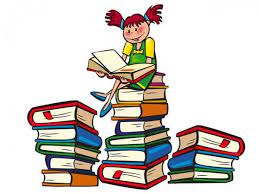 JMÉNO ČTENÁŘE: ____________________________________________________NEJVÍCE MĚ BAVÍ KNIHY: (vybarvi)NEJRADĚJI SI ČTU (UVEĎ MÍSTO) ___________________________________________KDY SI NEJRADĚJI ČTU / ČAS / _______________________________________________VYPLŇ TABULKU PŘEČTENÝCH KNIHNEJVÍCE MNE BAVILA  KNIHA __________________________________          PROTOŽE _________________________________________________________________________SE ZVÍŘATYS KLUČIČÍM HRDINOUS HOLČIČÍ HRDINKOUDOBRODRUŽNÉTAJEMNÉJiné – jaké - napišNÁZEN KNIHYAUTOR KNIHYPROSTŘEDÍHRDNINA/HRDINOVÉHODNOCENÍ1 - 10